Zertifizierte Bewegungsfreundliche Kindertagesstätte 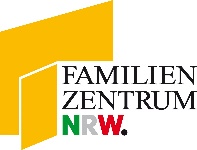 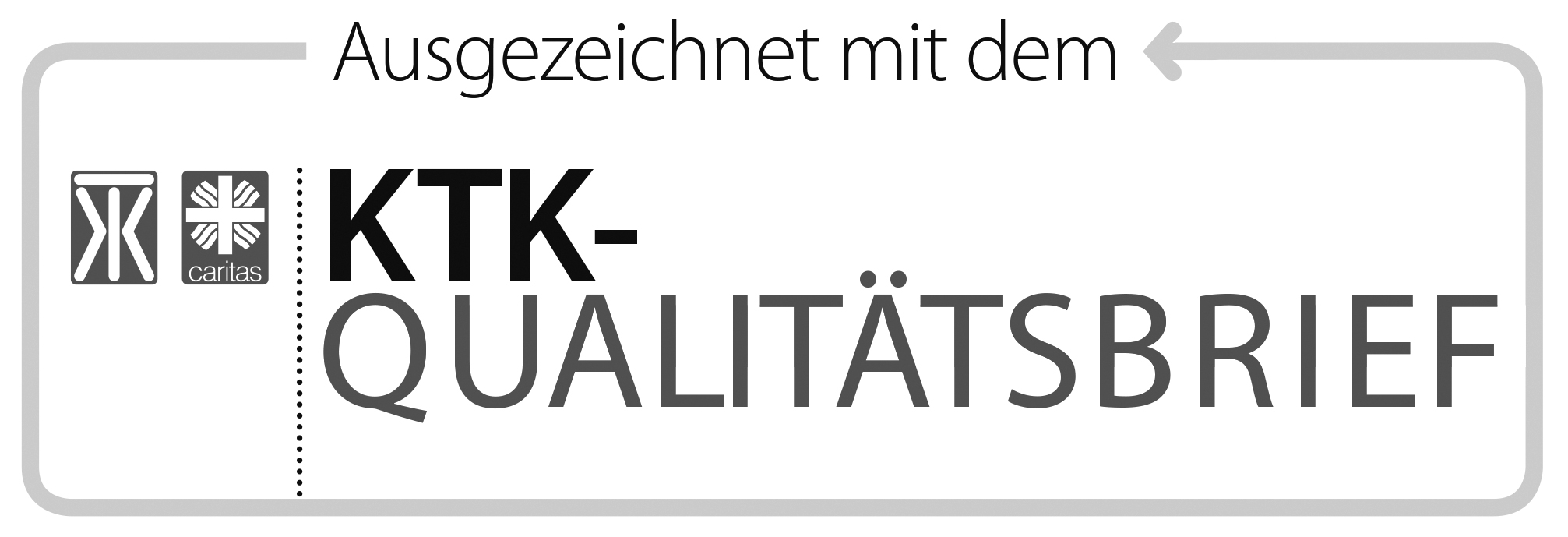 Sprachkita NRWFamilienzentrum und Kindergarten St. NikolausAnmeldungen für das Kindergartenjahr 2022/2023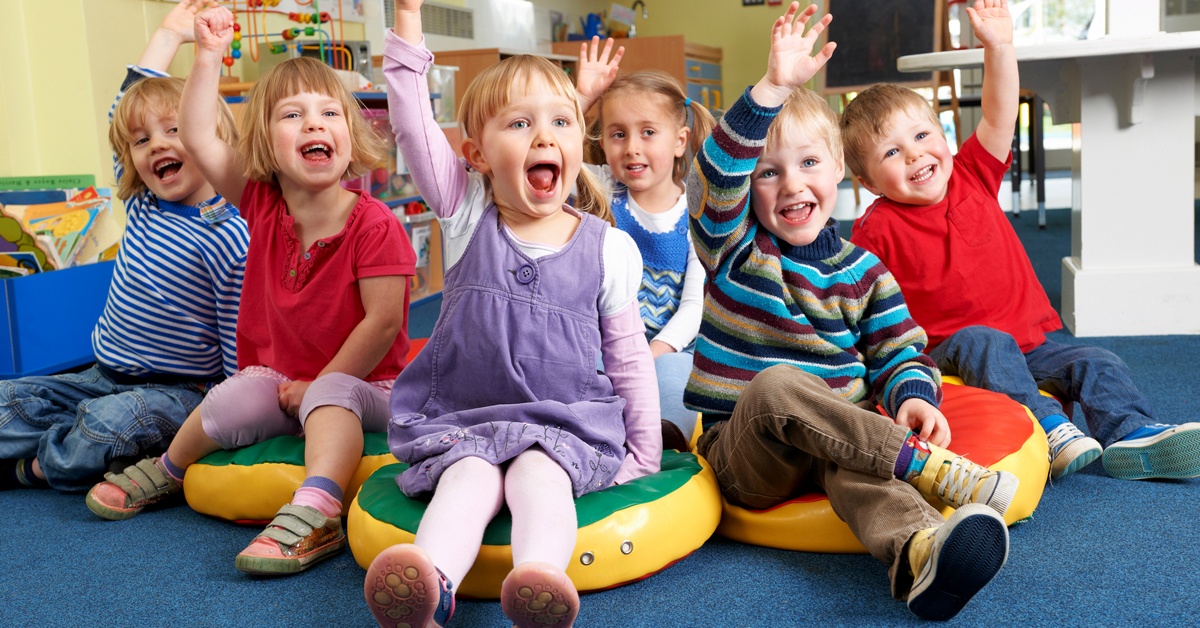 können bis zum 15.09.2021 im Kindergarten nach telefonischer Absprache erfolgen.Telefon: 02721 -3481Email: st-nikolaus-grevenbrueck@kath-kitas-olpe.de